  บันทึกข้อความ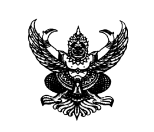 ส่วนงาน ...............(หน่วยงานต้นสังกัด)..................โทร.................................ที่ อว 69.....(หน่วยงานต้นสังกัด)......./..........	 วันที่      เรื่อง  ขออนุมัติเบิกเงินชดเชยการใช้พาหนะส่วนตัวเพื่อปฏิบัติงานในโครงการบริการวิชาการเรียน  ผู้อำนวยการสำนักวิจัยและส่งเสริมวิชาการการเกษตร		ด้วยข้าพเจ้า................................................................ตำแหน่ง..................................................ระดับ............... ขั้น……………บาท  สังกัด........................................มีความประสงค์จะเดินทางไปปฏิบัติงานในโครงการบริการวิชาการ เรื่อง..........................................................................................................................จำนวน.............วัน พร้อมด้วย..........................................ระหว่างวันที่...........เดือน................ พ.ศ. ........... ถึงวันที่...........เดือน.....................พ.ศ............ โดยใช้พาหนะส่วนตัวหมายเลขทะเบียน.......................เพื่อ...............................................................โดยเดินทางจาก.................................. ถึง ............................  รวมระยะทางประมาณ....................... กิโลเมตร  ตามแผนที่แสดงระยะทางตามระบบสารสนเทศภูมิศาสตร์ของกรมทางหลวง ที่แนบมาพร้อมนี้ในการนี้ ข้าพเจ้าจึงขออนุมัติเบิกค่าชดเชยน้ำมันดังกล่าว ในอัตราไม่เกิน 4 บาท/กิโลเมตร รวมเป็นเงินประมาณ ..................... บาท (..................................................................) 		จึงเรียนมาเพื่อโปรดพิจารณาอนุมัติ.......................................................ผู้ขออนุมัติ(.................................................)  บันทึกข้อความส่วนงาน ...................(หน่วยงานต้นสังกัด)...........................โทร..........................ที่ อว 69.......(หน่วยงานต้นสังกัด)..../..........	วันที่      เรื่อง  ขออนุมัติใช้รถยนต์ส่วนตัวในการเดินทางไปปฏิบัติงานเรียน  คณบดี .............../ ผู้อำนวยการ...........................		ด้วยข้าพเจ้า..............................................................ตำแหน่ง....................................................สังกัด..............................มีความประสงค์จะเดินทางไปปฏิบัติงาน ณ อำเภอ.............จังหวัด.......... พร้อมด้วย............................................................ระหว่างวันที่...........เดือน...................... พ.ศ. ........... ถึงวันที่...........เดือน....................... พ.ศ................ เพื่อ........................................................................... นั้นเนื่องจาก........(บอกเหตุผลความจำเป็นที่จะต้องใช้รถยนต์ส่วนตัว)......................ดังนั้น ข้าพเจ้าจึงขออนุมัติใช้รถยนต์ส่วนตัว หมายเลขทะเบียน.........................ในการเดินทางครั้งนี้		จึงเรียนมาเพื่อโปรดพิจารณาอนุมัติ.......................................................ผู้ขออนุมัติ(.................................................)บันทึกข้อความส่วนงาน ...................(หน่วยงานต้นสังกัด)...................โทร.............................ที่  อว 69.....(หน่วยงานต้นสังกัด)......./............		วันที่      เรื่อง  รายงานผลการปฏิบัติงานภายในประเทศเรียน  คณบดี................... / ผู้อำนวยการ.........			ตามหนังสืออนุมัติเดินทาง ที่ อว 69....……../............ ลงวันที่ ................................... อนุมัติให้ข้าพเจ้าพร้อมด้วยเจ้าหน้าที่จำนวน ........ คน เดินทางไปปฏิบัติงาน ระหว่างวันที่............เดือน ...............พ.ศ............... ถึงวันที่ ..............เดือน.................พ.ศ. ............  เกี่ยวกับ............................................................. นั้นบัดนี้  ข้าพเจ้าพร้อมด้วยเจ้าหน้าที่จำนวน .......... คน  ได้เดินทางไปปฏิบัติงานดังกล่าวข้างต้นแล้ว  จึงใคร่ขอเสนอผลการปฏิบัติงานดังต่อไปนี้..............................................................................................................................................................................................................................................................................................................................................................................................................................................................................................................................................................................................................................................................................................จึงเรียนมาเพื่อโปรดทราบ(ลงชื่อ)........................................................(.............................................)ตำแหน่ง ...........................................สัญญายืมเงินเลขที่..................................................... วันที่..................................................................   ส่วนที่ 1ชื่อผู้ยืม..........................................................................................จำนวนเงิน.......................... บาท  แบบ 8708ใบเบิกค่าใช้จ่ายในการเดินทางที่ทำการมหาวิทยาลัยแม่โจ้ วันที่ ………. เดือน ……….. พ.ศ. …………เรื่อง  ขออนุมัติเบิกค่าใช้จ่ายในการเดินทางไปปฏิบัติงานเรียน  ผู้อำนวยการสำนักวิจัยและส่งเสริมวิชาการการเกษตรตามบันทึกข้อความ ที่ อว 69.............../.......... ลงวันที่  ..................................ได้อนุมัติให้ข้าพเจ้า .............................................  ตำแหน่ง .............................................   สังกัด.............................................พร้อมด้วย ............................................... เดินทางไปปฏิบัติงาน ณ...................................................................... โดยออกเดินทางจาก   O บ้านพัก O  สำนักงาน  O  ประเทศไทย ตั้งแต่วันที่ .......... เดือน...................พ.ศ.....................เวลา............น.  และกลับถึง O บ้านพัก  O สำนักงาน  O ประเทศไทย ถึงวันที่..........เดือน....................พ.ศ..........เวลา….........น.  รวมเวลาไปปฏิบัติงานครั้งนี้.........วัน............ชั่วโมงข้าพเจ้าขอเบิกค่าใช้จ่ายในการเดินทางไปปฏิบัติงาน สำหรับ  O  ข้าพเจ้า  O คณะเดินทาง  ดังนี้	ข้าพเจ้าขอรับรองว่ารายการที่กล่าวมาข้างต้นเป็นความจริง  และหลักฐานการจ่ายเงินที่ส่งมาด้วย   จำนวน ……….…………….. ฉบับ  รวมทั้งจำนวนเงินที่ขอเบิกถูกต้องตามกฎหมายทุกประการ						(ลงชื่อ)...............................................................ผู้ขอรับเงิน	(...........................................)ตำแหน่ง .................................................หมายเหตุ ..................................................................................................................................................................................................................................................................................................................................................................................................................................................................................................................................................................................................................................................................................................................................................................................................................................................................................................................................................................คำชี้แจง   1.   กรณีเดินทางเป็นหมู่คณะและจัดทำใบเบิกค่าใช้จ่ายรวมฉบับเดียวกัน  หากระยะเวลาในการเริ่มต้นและสิ้นสุดการเดินทางของแต่ละบุคคลแตกต่างกัน  ให้แสดงรายละเอียดของวันเวลาที่แตกต่างกันของบุคคลนั้นในช่องหมายเหตุ2.  กรณียื่นขอเบิกค่าใช้จ่ายรายบุคคล  ให้ผู้ขอรับเงินเป็นผู้ลงลายมือชื่อผู้รับเงินและวันเดือนปีที่รับเงิน กรณีที่มีการยืมเงิน  ให้ระบุวันที่ที่ได้รับเงินยืม  เลขที่สัญญายืมและวันที่อนุมัติเงินยืมด้วย3.  กรณีที่ยื่นขอเบิกค่าใช้จ่ายรวมเป็นหมู่คณะ ผู้ขอรับเงินมิต้องลงลายมือชื่อในช่องผู้รับเงิน ทั้งนี้ให้ผู้มีสิทธิแต่ละคนลงลายมือชื่อผู้รับเงินในหลักฐานการจ่ายเงิน (ส่วนที่ 2)หลักฐานการจ่ายเงินค่าใช้จ่ายในการเดินทางไปปฏิบัติงาน                                             ส่วนที่ 2                                                              ชื่อส่วนงาน.................................................................จังหวัด....................................                             แบบ 8708ประกอบใบเบิกค่าใช้จ่ายในการเดินทางไปปฏิบัติงานของ.....................................................................ลงวันที่..................เดือน........................ พ.ศ. ..............ใบสำคัญรับเงินที่ มหาวิทยาลัยแม่โจ้วันที่  ……………………………………………….		ข้าพเจ้า………………………………………………อยู่บ้านเลขที่…………หมู่ที่…….......ถนน…………….…..ซอย…………….ตำบล…………….……….อำเภอ…………………จังหวัด…………….………….….ได้รับเงินจากมหาวิทยาลัยแม่โจ้ เชียงใหม่  ดังรายการต่อไปนี้การรับเงิน ข้าพเจ้าขอรับเงินเป็น   เช็ค ณ งานคลังและพัสดุ สำนักวิจัยฯ มหาวิทยาลัยแม่โจ้ ด้วยตนเอง (ใบสำคัญรับเงินฉบับนี้จะสมบูรณ์เมื่อได้รับเงินตามเช็คเรียบร้อยแล้ว)    โอนเข้าบัญชีเงินฝากธนาคาร  ................   สาขา .................  ประเภทบัญชี  ........................   ชื่อบัญชี  .......................
      เลขที่บัญชี   ..............................................   แจ้งการโอนเงินที่หมายเลขโทรศัพท์    ........................................              (ใบสำคัญรับเงินฉบับนี้จะสมบูรณ์เมื่อได้รับเงินโอนเข้าบัญชีเรียบร้อยแล้ว)             **ทั้งนี้หากมีค่าธรรมเนียมหรือค่าใช้จ่ายอื่นที่ธนาคารเรียกเก็บ ข้าพเจ้ายินยอมให้หักเงินดังกล่าวจากเงินที่ได้รับจากทางราชการ**ลงชื่อ................………………………..…………….ผู้รับเงิน(............................................................)ลงชื่อ.......................…….…………..……………ผู้จ่ายเงิน(...............................................................)ใบสำคัญรับเงินที่ มหาวิทยาลัยแม่โจ้วันที่  ……………………………………………….		ข้าพเจ้า………………………………………อยู่บ้านเลขที่………..…หมู่ที่…….ถนน……………..……………..ซอย…………….ตำบล…………….……….อำเภอ…………………….………จังหวัด…………….…ได้รับเงินจากมหาวิทยาลัยแม่โจ้  เชียงใหม่  ดังรายการต่อไปนี้การรับเงิน ข้าพเจ้าขอรับเงินเป็น   เช็ค ณ งานคลังและพัสดุ สำนักวิจัยฯ มหาวิทยาลัยแม่โจ้ ด้วยตนเอง (ใบสำคัญรับเงินฉบับนี้จะสมบูรณ์เมื่อได้รับเงินตามเช็คเรียบร้อยแล้ว)    โอนเข้าบัญชีเงินฝากธนาคาร  ................   สาขา .................  ประเภทบัญชี  .......................   ชื่อบัญชี  .........................
      เลขที่บัญชี   ..............................................   แจ้งการโอนเงินที่หมายเลขโทรศัพท์    ........................................              (ใบสำคัญรับเงินฉบับนี้จะสมบูรณ์เมื่อได้รับเงินโอนเข้าบัญชีเรียบร้อยแล้ว)             **ทั้งนี้หากมีค่าธรรมเนียมหรือคชจ.อื่นที่ธนาคารเรียกเก็บ ข้าพเจ้ายินยอมให้หักเงินดังกล่าวจากเงินที่ได้รับจากทางราชการ**ลงชื่อ................………………………..…………….ผู้รับเงิน(............................................................)ลงชื่อ.......................…….…………..……………ผู้จ่ายเงิน(...............................................................)แบบ บก. 111ใบรับรองแทนใบเสร็จรับเงิน 	รวมทั้งสิ้น (ตัวอักษร) .................................................................	ข้าพเจ้า .................................. ตำแหน่ง ............................................ กอง ..........................................ขอรับรอบว่า รายจ่ายข้างต้นนี้ไม่อาจเรียกใบเสร็จรับเงินจากผู้รับได้ และข้าพเจ้าได้จ่ายไปในงานของส่วนงานโดยแท้ลงชื่อ ....................................................	(..............................................)ลงวันที่ ...... เดือน .............. พ.ศ. ........1. ค่าเบี้ยเลี้ยงเดินทางประเภท …...จำนวน …… คน X …..วัน X วันละ……..บาท     รวม =...................บาท2. ค่าเช่าที่พักประเภท ………... จำนวน...... คน  X .....…วัน X วันละ........บาทรวม =...................บาท3. ค่ายานพาหนะรวม =...................บาท4. ค่าใช้จ่ายอื่น ๆ (ระบุ)…………………รวม =...................บาทรวมทั้งสิ้นรวมทั้งสิ้น...................บาทจำนวนเงิน (ตัวอักษร) (..............................................)จำนวนเงิน (ตัวอักษร) (..............................................)จำนวนเงิน (ตัวอักษร) (..............................................)จำนวนเงิน (ตัวอักษร) (..............................................)ได้ตรวจสอบหลักฐานการเบิกจ่ายเงินที่แนบถูกต้องแล้ว  เห็นควรอนุมัติให้เบิกจ่ายได้ลงชื่อ............................................................(.................................................)ตำแหน่ง...............................................................วันที่.....................................................อนุมัติให้จ่ายได้ลงชื่อ............................................................(.................................................)ตำแหน่ง...............................................................วันที่.....................................................ได้รับเงินค่าใช้จ่ายในการเดินทางไปปฏิบัติงาน จำนวน..................บาท (...................................) ไว้เป็นการถูกต้องแล้วได้รับเงินค่าใช้จ่ายในการเดินทางไปปฏิบัติงาน จำนวน..................บาท (...................................) ไว้เป็นการถูกต้องแล้วลงชื่อ...................................................... ผู้รับเงิน(..........................................................)ตำแหน่ง...............................................................วันที่.....................................................ลงชื่อ.................................................... ผู้จ่ายเงิน(.................................................)ตำแหน่ง...............................................................วันที่.....................................................จากเงินยืมตามสัญญาเลขที่......................................วันที่.............................................จากเงินยืมตามสัญญาเลขที่......................................วันที่.............................................ลำดับที่ชื่อตำแหน่งค่าใช้จ่ายค่าใช้จ่ายค่าใช้จ่ายค่าใช้จ่ายรวมลายมือชื่อผู้รับเงินวัน เดือน ปีหมายเหตุลำดับที่ชื่อตำแหน่งค่าเบี้ยเลี้ยงค่าเช่าที่พักค่าพาหนะค่าใช้จ่ายอื่นๆรวมลายมือชื่อผู้รับเงินวัน เดือน ปีหมายเหตุรวมรวมรวมตามสัญญายืมเงินเลขที่ ...........วันที่.......................ตามสัญญายืมเงินเลขที่ ...........วันที่.......................ตามสัญญายืมเงินเลขที่ ...........วันที่.......................จำนวนเงินรวมทั้งสิ้น (ตัวอักษร)  .....................................................................................ลงชื่อ....................................................................ผู้จ่ายเงิน         (.........................................................)ตำแหน่ง ...........................................................................วันที่...................................................................................รายการ       จำนวนเงินค่าที่พักประเภท ………... จำนวน...... คน  X .....…วัน X วันละ........บาทจำนวนเงิน                          ................................บาทถ้วนรายการ       จำนวนเงินค่าชดเชยน้ำมันเชื้อเพลิงไป-กลับ จาก ..........................................................จำนวน ................ กิโลเมตร ในอัตราไม่เกิน กิโลเมตรละ 4 บาทจำนวนเงิน                          ................................บาทถ้วนวัน เดือน ปีรายละเอียดรายจ่ายจำนวนเงินหมายเหตุรวมทั้งสิ้น